گواهي اصالت تألیف كتاب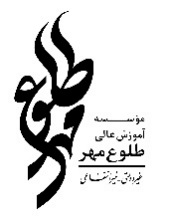 اینجانب  .............. ................  ................  مؤلف اصلي كتاب ................  ................  ................  ................   كه امتياز چاپ و نشر آن صرفاً به مرکز چاپ و انتشارات دانشگاه طلوع مهر اعطا می‌شود، با عنایت به قوانین و مقررات مربوط تعهد می‌کنم كه شخصاً نسبت به تألیف آن اقدام كرده و اثر ارسالي توسط شخص ديگري به غیر از  اينجانب/ فرد يا افرادي كه نام آن‌ها در صفحه عنوان آمده، تألیف  نشده است.وضعيت تألیف كتاب (لطفاً فقط يكي از گزینه‌های زير را مشخص فرماييد):كتاب فقط توسط اينجانب تألیف شده است كتاب توسط اينجانب و افراد زير تألیف شده است نام و نام خانوادگي، ميزان سهم و امضا افرادي كه در تألیف اين اثر مشاركت داشته‌اند (به تربيت ميزان مشاركت) به شرح زيراست :نام و نام خانوادگيامضاتاریخامضادرصد ميزان مشاركت در تألیفمحل خدمتمرتبه علمينام و نام خانوادگيرديف1234